FICHA DE VOLUNTARIO/A:DATOS PERSONALES Y DE CONTACTOApellidos: ______________________________  Nombre: _____________________________Nº. D.N.I.: ________________________ Fecha de nacimiento: _________________________Dirección: ___________________________________________________________________Localidad: ______________________ Provincia: ____________ Cod. Postal: _____________Teléfono: ____________________ Correo-e: _______________________________________DATOS ACADÉMICOS NIVEL DE ESTUDIOS:       Bachillerato elemental / EGB / ESO	        		 Bachillerato superior / BUG / COU       Diplomatura					 Licenciatura / DoctoradoOCUPACIÓN:(Empleado/a del hogar, autónomo/a,  Directivo/a, Empleado, Empresario, Estudiante, Funcionario/a, Jubilado/a, Pensionista, Otro.)____________________________________________________________________________________EXPERIENCIA:¿Tienes experiencia previa en voluntariado? Por favor, indícanos cuál. ____________________________________________________________________________________________________________________________________________________________________________________________________________________________________________________________OPCIÓN DE VOLUNTARIADO:       Voluntariado a título individual.      Voluntariado para grupos de entidades sin fines lucrativos.      Voluntariado en el marco de un programa de Responsabilidad Social Empresarial.ESCOGE EL LUGAR DONDE TE GUSTARÍA REALIZAR EL VOLUNTARIADO:      Huerta Ecoánime Mengabril.      Huerta Ecoánime Saucedilla.      Huerta Ecoánime Valverde de Leganés.      Huerta Ecoánime Trujillo.      Oficinas de la Fundación Ecoánime en Don Benito.INDÍCA BREVEMENTE CUÁLES SON TUS HABILIDADES:____________________________________________________________________________________________________________________________________________________________________________________________________________________________________________________________INDICA BREVEMENTE EL MOTIVO PRINCIPAL POR EL QUE QUIERES COLABORAR CON LA FUNDACIÓN____________________________________________________________________________________________________________________________________________________________________________________________________________________________________________________________       Marca esta casilla si no deseas recibir información de la Fundación Ecoánime.En____________________________ a ______ de ___________________ de_________En cumplimiento de lo previsto por el artículo 5 de la de la Ley Orgánica 15/1999, de 13 de Diciembre, de Protección de Datos de Carácter Personal, le informamos que sus datos personales quedarán incorporados a un fichero del que es responsable la Fundación Ecoánime y serán tratados de forma confidencial, con la finalidad de dar cumplimiento a las funciones y obligaciones derivadas de su condición de socio/colaborador o voluntario y mantener la comunicación entre FUNDACIÓN ECOÁNIME y los socios/colaboradores o voluntarios a través de los diferentes medios de contacto facilitados por usted. Además, Vd. autoriza a posicionar su logo, imagen corporativa y sus fotografías en los diferentes apartados de nuestra web o redes sociales habilitadas. Si usted no autoriza este último tratamiento, por favor, marque esta  casilla.   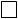 Puedes ejercitar los derechos de acceso, rectificación, cancelación y oposición, mediante escrito dirigido a la Fundación Ecoánime, a la dirección que figura al pie de esta página.CUMPLIMENTAR Y ENVIAR POR CORREO POSTAL O ELECTRÓNICO 